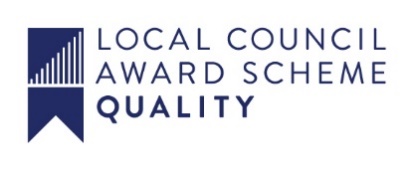 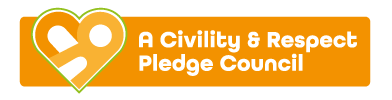 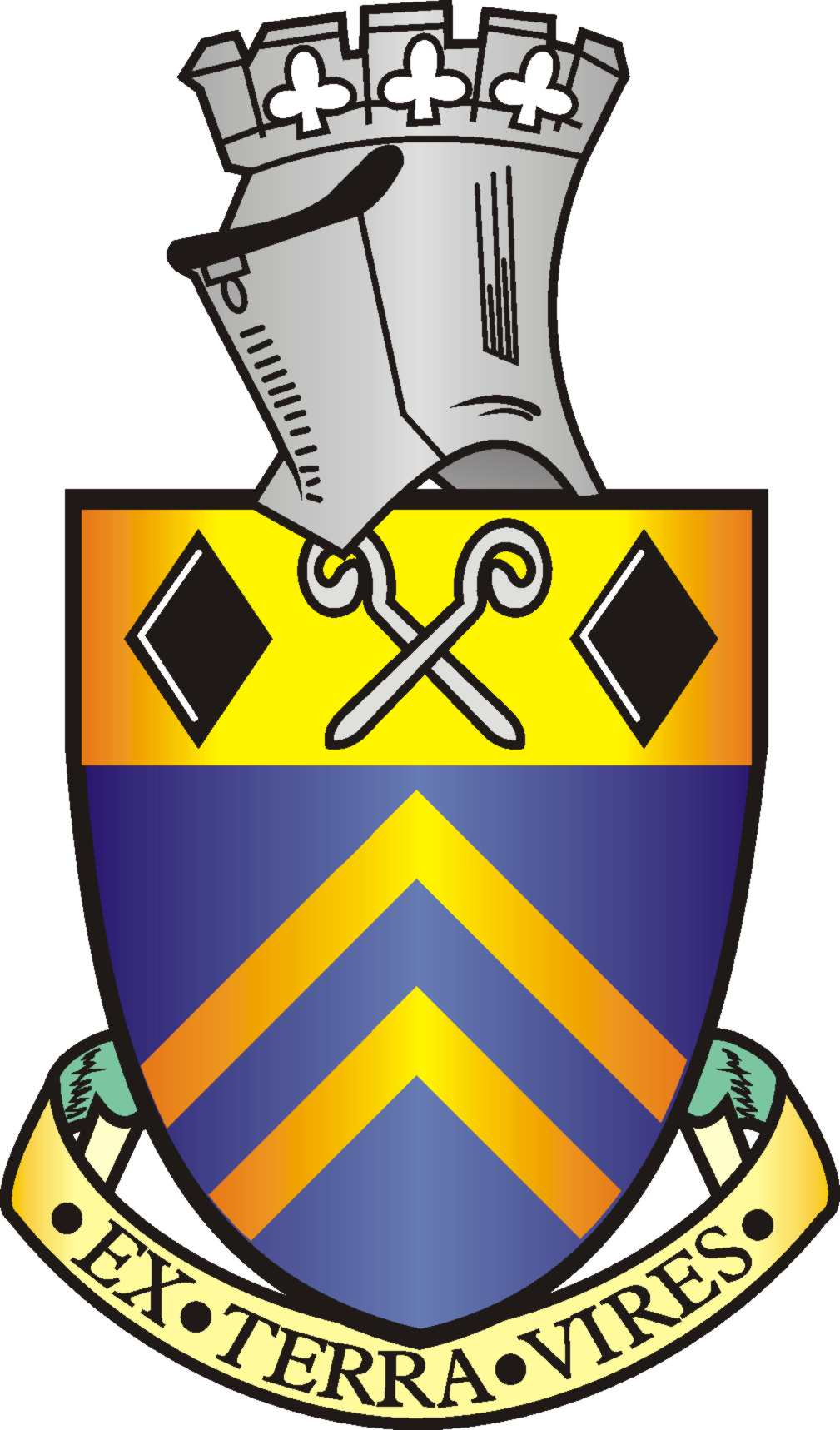 Alfreton Town CouncilMinutes of the Planning Committee meeting held on Tuesday 24th October 2023 at 10am, Room 1Present:Chairman of Planning: Councillor Keith WoodCouncillors J Walker and D Taylor1 member of the public was presentStaff: Tina CrookesMEETING OF ALFRETON TOWN COUNCILORDER OF BUSINESS01/23p To receive apologies for absence None were received02/23p To receive any declarations of interest from MembersThere were none03/23p Recording and Filming of Council and Committee MeetingsThe meeting was not audially recorded04/23p Public Participation1 member of the public attended05p/23 To consider any items which should be taken in exclusion of the press and publicThere were none06/23 To consider what representations, if any, the Town Council wishes to make on:App ref: AVA/2023/0764RESOLVEDThat a complete representation not dissimilar to the solar farm objections is prepared by Officers taking into consideration the expert statements available and the Planning Inspectorate response.That a future meeting is planned for 14/11/23 at 10am to receive a draft reply.That a letter is sent to AVBC setting out the Town Councils dissatisfaction with the response so far to protecting the land in question and asking them to reconsider the decision to review conserving land at Alfreton.  Draft letter to be approved by Councillors K Wood and D Taylor.07/23 To form a working party by nominating a Lead and Support Member to work with Save Our Countryside Action Group (SOCAG), South Wingfield Parish Council (SWPC), and interested individuals to work together and commit to supporting an application that protects this area of land in the long term.  RESOLVEDThat Councillors Keith Wood and David Taylor take the Lead and Support roles and that additional councillors are invited to participate to form a working group.That Councillor K Wood and T Crookes attend the meeting with SOCAG on Wednesday 25th November 2023 at 7pm